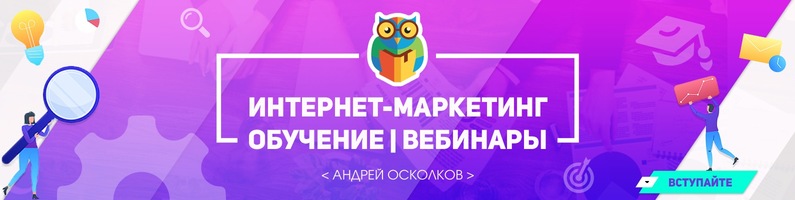 Преподаватель КурсаОсколков Андрей Владимирович - маркетолог , основатель агентства WebBros, преподаватель ИГЭУ. Работаю в сфере маркетинга с 2010 года. За это время реализовал более 50 проектов в России и за рубежом. 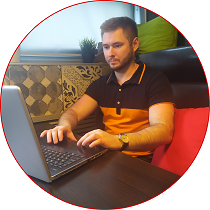 Мои клиенты и партнеры:● Российская Шахматная Федерация● Винодельческое хозяйство «Долина Лефкадия»● КМ Медиа● Издательский дом АБВ-Пресс● Биеннале Искусства Медицины● Адвокатская палата Краснодарского края● и другиеПрограмма курсаПервое и самое главное, что должен уметь маркетолог - видеть целостную картину сверху. В этом он похож на режиссёра и должен наладить взаимодействие всех составляющих проекта. Благодаря моему курсу вы обретёте такое видение, а в дополнение к нему получите массу полезных знаний и навыков, которые позволят создавать полноценные проекты и реализовывать маркетинговую стратегию. Продолжительность: 9 занятий по 2,5 часаПлан занятий:Вводное занятиеРабота с шаблоном CMS WordPressРабота с сайтом и плагинамиE-commerce (Создание Интернет-Магазина)Основы SEO-оптимизации и продвижения. Контент-Менеджмент.Маркетинговая стратегия. Комплексный Интернет-Маркетинг.Контекстная реклама.Основы SMM и Таргетированной рекламы.,Монетизация сайта/соцсетей. Поиск заказов.ДополнительноПомимо основной программы курс включает:- домашние задания для закрепления материала после каждого занятия- ссылки на полезные ресурсы и сервисы- доступ к каналу с видео по интернет-маркетингу и WordPressГрафик занятийНабор групп идет регулярно, новая группа начинается с 1 числа месяца. Доступно три режима обучения:- утренний- вечерний- выходного дняПри индивидуальном обучении график согласовывается персонально. СтоимостьОбучение в группе 9000 рублейИндивидуальное обучение 20 000 рублей* возможна оплата в рассрочку: 50% предоплата и 50% в середине курсаКонтактная информацияЗаписаться на Курс и получить консультацию можно по контактным данным:Официальный сайт курса: https://opus-magnum.ru/ ; тел./WhatsApp +7 962 155 87 51группа VK: https://vk.com/magnumopusmarketingКурс «Интернет-Маркетинг. Создание сайтов на WordPress»Обучение с нуля, повышение квалификации; 9 занятий по 3 академических часаПреподаватель – Осколков Андрей Владимирович (маркетолог, основатель агентства)Официальный сайт курса: https://opus-magnum.ru/ ; тел./WhatsApp +7 962 155 87 51группа VK: https://vk.com/magnumopusmarketing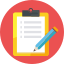  ONLINE-курс «Интернет-Маркетинг. Создание сайта на WordPress» проводится с 2014 года. За это время было выпущено более 30 групп студентов в возрасте 16-60+ лет. Выработана эффективная программа, позволяющая как обучать с нуля, так и повышать квалификацию. Часть моих учеников уже проводит собственные курсы, зарабатывает в сфере Digital и на фрилансе. ONLINE-курс «Интернет-Маркетинг. Создание сайта на WordPress» проводится с 2014 года. За это время было выпущено более 30 групп студентов в возрасте 16-60+ лет. Выработана эффективная программа, позволяющая как обучать с нуля, так и повышать квалификацию. Часть моих учеников уже проводит собственные курсы, зарабатывает в сфере Digital и на фрилансе.Для кого этот Курс?Начинающие- освойте самую востребованную профессию в сфере Digital с нуля- осуществите мечту об удаленной работе на себяМаркетологи- изучите актуальные тенденции интернет-маркетинга- повысите свою квалификацию- освоите эффективные каналы продвижения - оптимизируете рекламный бюджетПредприниматели- повысьте продажи своей компании - обучите персонал- подбирайте и контролируйте качество работы подрядчиковСтартапы-  научитесь проводить анализ ниши- разработаете стратегию продвижения по эффективным каналам- привлечете первых клиентов в свой бизнес● Виды и особенности CMS● Домен и хостинг- подбор и регистрация- администрирование● Знакомство с CMS WordPress- установка на хостинг- начальная настройка- администрирование- безопасность, резервное копирование● выбор и установка шаблона● импорт demo-данных● установка и настройка плагинов● создание и редактирование страниц● настройка шаблона● создание и редактирование Меню● работа с сайдбаром и виджетами● создание структуры сайта● начальная настройка («10 шагов»)● настройка безопасности● резервное копирование и восстановление● интеграция с социальными сетями● перевод шаблона/мультиязычность● настройка кросспостинга● SSL-сертификат (обзор и установка)● настройка форм связи● установка счетчика и работа со статистикой● обзор сервисов Яндекс и Google● установка и настройка WooCommerce● работа с товарами и категориями● настройка оплаты и доставки● подключение платежных систем● настройка форм заказа и корзины● режим каталога● аудит сайта● SEO-оптимизация сайта● Яндекс.Вебмастер и Google Dev● продвижение сайта в выдаче● методы продвижения● виды контента● рекомендации для копирайтинга● работа со статистикой● обзор полезных сервисов и программ● анализ ниши и целевой аудитории● обзор каналов продвижения- SEO- контекстная реклама- таргетированная реклама- SMM- баннерная реклама, тизерная реклама- CPA-маркетинг- и другие● создание воронки продаж● Знакомство с Яндекс.Директ● Настройка рекламной кампании● Сбор и минусация ключевых запросов● Настройка РСЯ ● Подключение и работа с Метрикой● Знакомство с Google● Настройка КМС (Контекстно-медийной сети Google)● оформление групп в социальных сетях● основы таргетированной рекламы● настройка таргетированной рекламы● обзор MyTarget● аналитика● способы монетизации сайта● арбитраж трафика, обзор CPA-сетей● создание портфолио и кейсов● переход на фриланс● сервисы поиска заказов● выбор исполнителя/оценка эффективности